Further Information: www.ueg.eu/week/esgena/Important DeadlinesSubmitting Abstracts  		May 31, 2016Early registration 		May 12, 2016Late Registration 		September 8, 2016Word of Welcome Dear colleague,On behalf of ESGENA and the Austrian Society of Endoscopy and Gastroenterology Nurses and Associates (IVEPA), it is our great pleasure to invite you to the 20th ESGENA Conference which will be held during the 24th United European Gastroenterology Week, October 15-17, 2016 in Vienna, Austria.ESGENA will celebrate its 20th Anniversary in Vienna. Since its foundation in Berlin in 1996, ESGENA has established close co-operation with more than 40 countries within Europe and overseas. ESGENA provides an excellent platform for strong networking and the exchange of information. Educational structures include the development of curricula, standards and guidelines as well as the establishment of clinical grants for individual nurses. The Conference in Vienna is a good chance to reflect on the recent developments of the society and to discuss cutting-edge ideas. The jubilee also invites you to discuss new projects and the advancement of the profession with experts. The ESGENA conference is also an excellent opportunity to meet colleagues from different countries. The exchange with nurses from all over the world combined with the opportunity to attend the medical programme of the UEG Week ensures the ESGENA conference is an exceptional educational event.The three day ESGENA conference will include state-of-the-art lectures, free papers & posters, lunch sessions,several workshops with hands-on training and live transmissions covering current topics in Gastroenterologyand Endoscopy. We hope to welcome you to the 20th ESGENA Conference in October 2016 in Vienna, Austria.Jayne Tillett, President of ESGENAAnita Beyer, President of IVEPA10 reasons to attend the ESGENA Conference 	
World class platform for interaction
The ESGENA conference is a premier venue for nurses to present their experiences, studies and projects.Platform for networking with peers
The ESGENA conference is a unique venue for expanding your professional network.Scientific variety
The conference includes state-of-the-art lectures, free papers & posters, lunch sessions, workshops with hands-on training and live transmissions. Interesting topics in Gastroenterology and Endoscopy will ensure a truly global context.Emphasis on Interactivity
A full and varied programme will encourage networking and communication between the delegates – between both individual nurses and national groups.Awards for the best free paper and the best poster
The best free paper and poster awards promote best clinical practice and research in GE and endoscopy nursing.Advancement of professional status
The ESGENA conference provides a platform for professional development.Cooperation with other professional groups
The combined programme of UEG Week and the ESGENA conference reflects the multidisciplinary team work in clinical practice and research.Hands-on training
In combination with ESGE, ESGENA offers high quality hands on training in small groups to improve endoscopic skills.Workshop atmosphere
The ESGENA conference is geared towards group learning in a workshop atmosphere.Comprehensive industry exhibition
The extensive industry exhibition covers the entire spectrum of gastroenterology.Call for Abstracts for 20th ESGENA Conference ESGENA invites colleagues from Europe and from all over the world to present their experience, studies and projects at the 20th ESGENA Conference in October 2016 in Vienna, Austria. Participants wishing to submit abstracts can do so only in electronic format by sending a MS Word document with their abstract by e-mail to: Ulrike Beilenhoff, ESGENA scientific secretariat Email: UK-Beilenhoff@t-online.deDeadline for submitting abstracts: 31st May 2016The authors will receive an official confirmation within 3-5 days after submitting their abstract. If authors do not get an official confirmation within 5 days, please send the abstract again to Ulrike Beilenhoff and a copy to the ESGENA technical secretariat: info@esgena.org. General Information on Abstract Submission Participants are invited to submit original scientific abstracts for oral or poster presentation.Authors have to conform to the following guidelines for abstract submission. Those not conforming to the guidelines will not be considered for reviewing.Abstracts must be submitted in English and must be presented in English.Abstracts will be reviewed by a panel of experts and may be selected for oral or poster presentations, or may be rejected. Notification of acceptance (for oral or poster presentation) or rejection by the Scientific Programme Committee will be e-mailed to the presenting author by June 30, 2016.Detailed information, guidelines and recommendations for oral or poster presentation, as well as day, time and room will be sent in due time to duly registered presenting authors. The time allotted for each oral presentation will be 10 minutes, followed by 5 minutes of question time. During the poster round, authors of posters should also be prepared to answer questions in English.Accepted abstracts will be published in the ESGENA Abstract Book, in the ESGENA NEWS and on the ESGENA website.The abstract should be typed as follows:Use font that is easy to read such as Arial, Times Roman, Helvetica or Courier fonts.The abstract must not be more than 500 words long or must not fill more than one A4 page, using type in 12-point font.A brief title should clearly states the nature of the investigation Abbreviations should, if possible, be avoided in the title, but may be used in the text if they are defined on the first usageThe authors´ names (full first name, surname) and the institution (hospital, university, organization, city and country, e-mail and fax number) where the research was carried out, with the name of the presenting author underlinedUse single line spacingInclude tables if necessaryThe abstract should be as informative as possibleThe abstract should have a logical, scientific structure (introduction, mains & objectives, method, results, conclusion, summary, references, learning outcomes for audience) Statements such as „results will be discussed “ or „data /information will be presented “ cannot be acceptedPlease ensure that your abstracts do not contain any spelling, grammar or scientific errors, as it will be reproduced exactly as submittedThe abstract should have a nursing relevant content and should add to existing knowledge.The abstract should have a minimum of 2 relevant ReferencesThe abstract should state 2 things the delegates could learn from your presentationHow to prepare a well-written abstractYou can use the template to complete all sections Registration fees for the ESGENA conferenceIt is essential that nurses bring a copy of their professional standing or similar identification to the conference registration desk in order to prove their status (confirmation by employer, proof of education or registration as a nurse). If you would like to register up to 10 delegates, please register each person individually. Registration includesAdmission to all ESGENA scientific sessions and workshops (Saturday - Monday)Admission to the UEG Week scientific sessions (Monday)Admission to the UEG Week poster and technical exhibition (Monday)Admission to the ESGE Learning Area (Saturday - Monday)Admission to the Ultrasound Learning Centre (Saturday - Monday)Unlimited use of Vienna public transportation system (ticket is valid from Saturday through Monday). Congress materials (final programme, ESGENA abstract book, etc.)Coffee breaks and lunches (Saturday - Monday)If nurses are interested to attend the UEG Week on Tuesday and Wednesday, please contact Ulrike Beilenhoff (ESGENA Scientific Secretatry, email: UK-Beilenhoff@t-online.de General Information ESGENA Conference Registration
UEG Week Official Registration Partner
Mondial Congress & Events
Operngasse 20b, 1040 Vienna, Austria 
F +43 158 80 40
uegweek.registration@mondial-congress.comUlrike Beilenhoff
c/o ESGENA Scientific Secretariat
Ulm, Germany 
uk-beilenhoff@t-online.deRietta Schönberger 
c/o ESGENA Technical Secretariat 
Manching, Germany 
info@esgena.orgYou may also contact:For ESGENA: www.esgena.orgConference: www.ueg.eu/weekProgramme Overview Programme Overview Programme Overview ESGENA-Scientific Programme on October 16, 2016ESGENA Annual General Assembly SESSION 1: Free Paper I SESSION 2: Inflammatory Bowel Disease (IBD)Posterround  I SESSION 3: Free Paper IISESSION 4: Education & Management Workshop 11: Hands-on Training on Bio Simulators 11:00-12:30   	ESGE Learning Area Hands-on training on bio simulators (pig models) under the supervision of highly experienced tutors. Participants will have the opportunity to perform endoscopic techniques on the following topics: Colonoscopy ERCP As participation will be limited, registration will be treated on a first-come-first-served basis. Ticket will be available onsite only – at the entrance of the ESGE Learning Area.Posterround  II Lunch Sessions The two lunch sessions are organised by ESGENA  Workshop 12: Hands-on Training on Bio Simulators 14:00-15:30   	ESGE Learning Area Hands-on training on bio simulators (pig models) under the supervision of highly experienced tutors. Participants will have the opportunity to perform endoscopic techniques on the following topics: Colonoscopy ERCP As participation will be limited, registration will be treated on a first-come-first-served basis. Ticket will be available onsite only – at the entrance of the ESGE Learning Area.SESSION 5:  Around the Oesophagus  SESSION 6: Quality Assurance SESSION 7: Hygiene updates SESSION 8: Complication & Adverse Events ESGENA-Scientific Programme on October 17, 2016SESSION 9: ESGENA 20th Anniversary   Scientific Abstract Template(limit: 500 words or one A4 page) - Please complete ALL SectionsExplanatory NotesWhen completed, and before submission – delete this columnTitle 10 – 12 words that capture the relevance and essence of the researchIntroduction / BackgroundWhat has been investigatedWhy is the research important.Context of the study - has something similar already been done and how the presented work differsAims / ObjectivesThe purpose of the RESEARCH / project– not of the abstract!Providing a brief synopsis Hypothesis, question or concept underpinning the research.(Research) Methods *Please indicate which methodology you have used and delete non-applicable methods:Randomized Controlled Trial (Intervention)Meta-AnalysisSystematic ReviewCohort Study (Prediction)Qualitative Research Studies (Exploration)Service / Program EvaluationAuditCase ReportOther: state whichShould describe HOW the AIMS of the research were achieved. What the research/project involved - for example:* Short description of the study design * Underpinning theoretical or conceptual frameworks, * Sampling technique(s) used, e.g. qualitative or quantitative, * Retrospective or prospective* Method of data collection: e.g. review, surveys, focus groups, patient cohorts etc. * Sample size, criteria for selection and exclusion,* Randomised or non-randomised. * Type / method(s) of data analysis (tests)* Statistical or interpretative analysis software programs used (GENERIC name of the software)* If applicable: state if Ethics Approval was obtained.Findings / ResultsWhat the research discoveredSynopsis of the findings of the study, using key data to demonstrate the outcomes.Avoid simply citing data, particularly in quantitative studies. State statistical significance (quantitative studies)Synthesis of the data and how it answers your research question. NEVER submit an abstract without results,Summary and DiscussionProvide a short explanation of HOW the findings relate to the AIMS, present EVIDENCE of the findings from your METHODS (to support the implications of your study = conclusions)Critically define any weaknesses / strengths identified in your dataConclusionWhat the research impliesIMPLICATIONS of the findings and how they ADD to the existing knowledgeLearning Outcomes + Relevance to Nursing PracticeRelevance to Nursing and how the findings can be used/applied in Clinical PracticeRegistration by May 12, 2016by  September 8, 2016after September 8, 2016ESGENA Conference€ 185 € 200 € 250 SATURDAY, October 15, 2016Lecture HallsESGE Learning AreaHallRoom MRoom 1.86Room L-7Room L-809.00-10.30UEG Week Post Graduate Training Programme 10:30-11:00Coffee Break 11.00-13.00 UEG Week Post Graduate Training Programme 13:00-14:00Lunch Break 14.00-16.30 UEG Week Post Graduate Training Programme 14.00-15.30
Workshop 1Endoscopic TechniquesOrganised by Olympus  14.00-15.30
Workshop 2Reprocessing of Endoscopes  Organised by BHT & Chemische Werke Dr. Weigert  14.00-15.30
Workshop 3Endoscopic TechniquesOrganised by Boston Scientific 14.00-15.30
Workshop 4How to build a new team? Organised by ESGENA & IVEPA 14.00-15.30Workshop 5Hands-on-training on biosimulators: Upper GI bleeding ERCP Colonoscopy Coffee Break 16.00-17.30Workshop 6Hygiene & Infection Control Organised by Olympus16.00-17.30Workshop 7Electro surgery -Prevention of complication Organised by Erbe16.00-17.30Workshop 8To be announcedOrganised by Industry  16.00-17.30Workshop 9To be announcedOrganised by ESGENA & IVEPA 16.00-17.30Workshop 10Hands-on-training on biosimulatorsUpper GI bleeding ERCP Colonoscopy SUNDAY, October 16, 2016SUNDAY, October 16, 2016SUNDAY, October 16, 2016SUNDAY, October 16, 2016Hall GHall KPoster AreaESGE Learning Area07.45-08.45ESGENA Annual General Assembly 09:00-10.30Session 1Free Paper I09:00-10.30Session 2IBD 10:30 – 11.00 Coffee10:30 – 11.00Coffee10:30-11:00 Poster Round I----11.00-13.00Session 3Free Paper II 11.00-13.00Session 4Education & Management 11.00-12.30Workshop 11Hands-on-training on bio simulators Upper GI Bleeding ERCP 13:00-14:00Lunch 13:00-14:00Lunch 13:30-15:00Lunch Session 1New Techniques & Developments on GE Endoscopy 13:30-15:00Lunch Session 2New Techniques & Developments on Hygiene & Infection Control 13:30-15:00Poster Round II14.00-15.30Workshop 12Hands-on-training on bio simulators: ERCP Colonoscopy 15:00-16:30Session 5Around the Oesophagus15:00-16:30Session 6Quality Assurance ----16:30-17.00Coffee 16:30-17.00Coffee -----17:00-18:30Session 7Hygiene Updates 17:00-18:30Session 8Complication & Adverse Events ----MONDAY, October 17, 2016Hall F 1 08.30-10:00Best Free Paper and Best Poster AwardESGENA 20th Anniversary Achievements & Future Invitation to next conferences 10:30 – 11:00 CoffeeVisit of Exhibition ESGE Learning AreaUEGWeek Sessions 12:30-14:00 Lunch  Visit of Exhibition ESGE Learning AreaUEGWeek Sessions15.30-16.00 Coffee Visit of Exhibition ESGE Learning AreaUEGWeek Sessions07:45-8:45Hall G 09:00-10:30Hall G Welcome 5 free papers will be presented 09:00-10:30Hall K Welcome Living with IBD – “And suddenly I was a patient”Vaccination and IBD Hypnotherapy in groups of patients with IBS and IBDPsychosocial health and health related quality life among children and young adults with inflammatory bowel disease 10:30-11:00Poster area in front of Hall GPosters will be presented in an interesting poster round11.00-13:00Hall G 6 free papers will be presented 11:00-13:00Hall K Presentation of major sponsor The increasing role of the nurse in the higher educated field of health care professionals and ‘ RN4CAST ’.European Accreditation Network (ENA) Improving the quality of educational activities for health professionals in EuropeNurses percepcion of the research work - application in daily practiceLean Management in Endoscopy Establishing an Endoscopy Unit in Tibet – A report 13:30-15:00Poster area in front of Hall GPosters will be presented in an interesting poster round13:30-15:00Hall G ESGENA lunch Sessions will combine lectures with hands-on training  on:New Techniques & Developments on GE Endoscopy Hygiene & Infection Control 15:00-16:30Hall G Presentation from Major Sponsor Endoscopic treatment in Barretts Eosinofiele oesophagitis Self Dilatation – a special class for patients Presentation from Major Sponsor 15:00-16:30Hall K Presentation from Major Sponsor New ESGE Statement: Requirements and standards facilitating quality improvement for reporting systems in gastrointestinal endoscopyElectronic assessment and documentation of sign-in , team-time-out and sign-out20 years’ experience with nurse endoscopists – advantages, challenges & limitation Presentation from Major Sponsor 17:00-18:30Hall G Presentation from Major Sponsor How safe are our duodenoscopes?How to manage outbreaks in Endoscopy Storage of endoscopes – How do time frame and conditions matter Quality criteria for washer disinfectors – the users perspective 17:00-18:30Hall K Presentation from Major Sponsor Managing a GI Bleeding service – the nurse manager´s perspective Emergency Endoscopy – when, where, by whom? Breaking bad news - different approaches in European countriesPresentation from Major Sponsor 08:30-10:00Hall F1Best Free Paper and Best Poster Awards 
The winner of the best free papers – oral presentation and the best poster presentations - will be announced. Presenting authors are requested to attend this session. ‘

PENTAX Medical supports the ESGENA Free Paper and Poster Award The Microbiom  and Gastrointestinal diseases Endoscopy over the last 20 years – the multidisciplinary approach The role of the endoscopy Nurses – achievements and the futureInvitation to the next ESGENA Conference 2017 in Barcelona 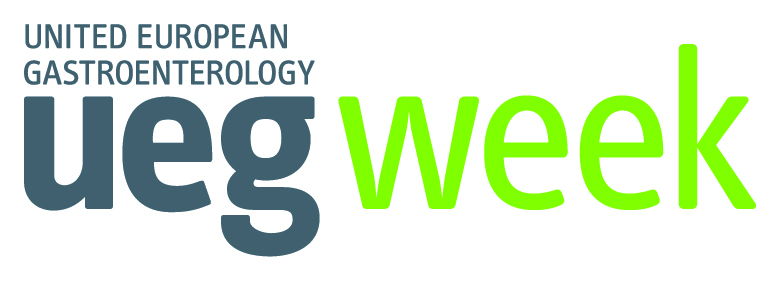 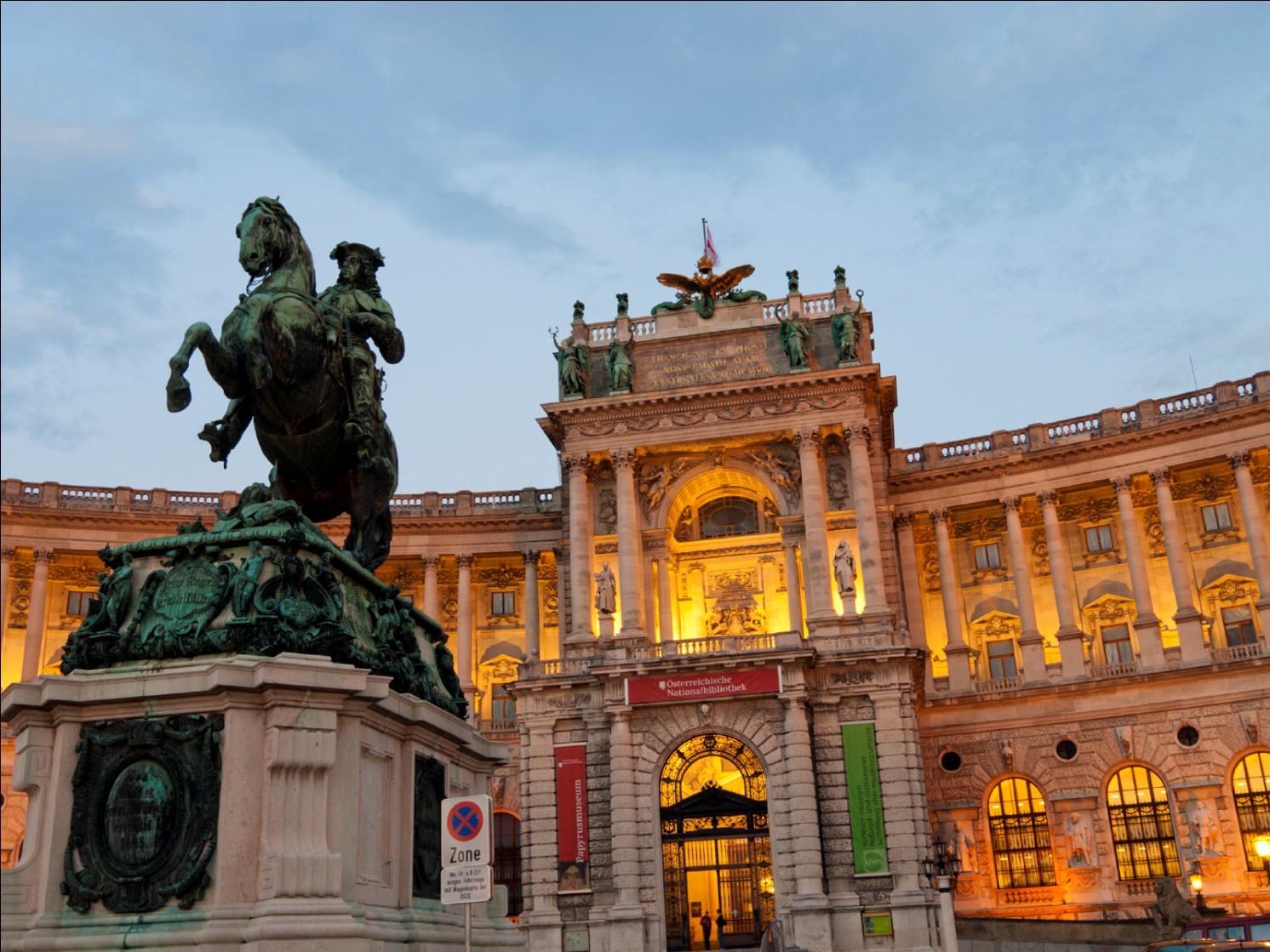 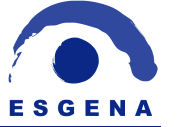 